2024年龙港市机关单位考试录用公务员放弃（递补）体检人员名单（一）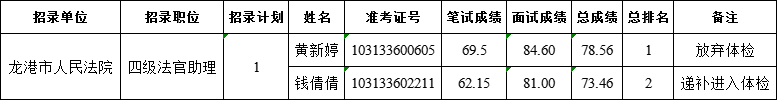                                                                            龙港市公务员局                                                                           2024年3月13日